УКРАЇНАПАВЛОГРАДСЬКА   МІСЬКА  РАДАДНІПРОПЕТРОВСЬКОЇ  ОБЛАСТІ(__ сесія VІІІ скликання)РІШЕННЯвід 22.02.2022р.			                                          №________Про проведення земельних торгів щодо земельних ділянок комунальної власності або прав на них у формі електронного аукціону окремими лотами (земельна ділянка на вул.Гагаріна)Керуючись ст.144 Конституції України, пп.34 ч.1 ст.26 Закону України „Про місцеве самоврядування в Україні”, ст.ст.12,116,127 главою 21 Земельного кодексу України, постановою Кабінету міністрів України від 22.09.2021 р. №1013 «Деякі питання підготовки до проведення та проведення земельних торгів для продажу земельних ділянок та набуття прав користування ними (оренди, суперфіцію, емфітевзису)», Законом України «Про державну реєстрацію речових прав на нерухоме майно та їх обтяжень», враховуючи рішення 68 сесії VIІ скликання від 07.07.2020р.  №2220-68/VІІ  «Про внесення змін до переліку земельних ділянок державної чи комунальної власності або прав на них, які виставляються на земельні торги окремими лотами», рішення 11 сесії VIІІ скликання від 27.07.2021р. №341-11/VІІІ «Про затвердження проектів землеустрою щодо відведення земельних ділянок та про надання земельних ділянок у власність (користування)», враховуючи рекомендації постійної депутатської комісії з питань екології, землеустрою, архітектури, генерального планування та благоустрою, з метою ефективного використання земельного фонду міста, залучення додаткових коштів до міського бюджету м.Павлограда для реалізації програм соціально-економічного та культурного розвитку міста, міська радаВ И Р І Ш И Л А:1. Затвердити Перелік земельних ділянок комунальної форми власності, розташованих на території Павлоградської територіальної громади, які виставляються до продажу (продажу права оренди) на земельних торгах у формі аукціону окремими лотами зазначених у додатку 1.2. Затвердити сформований лот та продати право оренди на земельну ділянку площею 0,0690 га, категорія земель – землі житлової та громадської забудови; цільове                  призначення – для будівництва та обслуговування автостоянки, вид цільового призначення земель (КВЦПЗ) - 02.09 - (для будівництва і обслуговування паркінгів та автостоянок на землях житлової та громадської забудови), що розташована за адресою: Дніпропетровська область, м.Павлоград, вул.Гагаріна, кадастровий номер 1212400000:03:018:0097 на конкурентних засадах (на земельних торгах у формі електронного аукціону) додаток 2.  3. Термін надання земельної ділянки в оренду становить 5 (п’ять) років. Строк оренди на даний термін встановлений на підставі голосування депутатів на сесії Павлоградської міської ради.4. Нормативна грошова оцінка земельної ділянки згідно Витягу із технічної документації про нормативну грошову оцінку земельної ділянки №1801/301-22 від 20.01.2022 р. складає 705 922,15 грн. (сімсот п’ять тисяч дев’ятсот двадцять дві грн. 15 коп.).5. Встановити стартову ціну лоту з продажу права оренди на земельну ділянку,                  що підлягає продажу на конкурентних засадах (на земельних торгах у формі електронного аукціону), зазначеної в пункту 2 цього рішення в розмірі річної орендної плати,                            що становить 5% від нормативної грошової оцінки земельної ділянки, а саме в сумі 35 296,11 грн. (тридцять п’ять тисяч двісті дев’яносто шість грн. 11 коп.).6. Визначити Організатором земельних торгів Павлоградську міську раду (ЄДРПОУ хххххххх, м.Павлоград, вул.Соборна,95) через електронну торгову систему Прозоро. Продажі за допомогою оператора електронного майданчику та доручити міському голові вчиняти дії відповідно до Земельного кодексу для отримання доступу до публікації аукціонів з продажу земельних ділянок або прав оренди на них в єдиній торговій системі Прозоро.Продажі.7. Доручити міському голові Анатолію Вершині:7.1 Укласти з оператором електронного майданчика: товариством з обмеженою відповідальністю «Українська універсальна біржа» договір про організацію та проведення земельних торгів.7.2 За результатами проведення земельних торгів підписати протокол земельних торгів та укласти від імені Павлоградської міської ради договір  купівлі-продажу земельної ділянки, право на яку було виставлено на земельних торгах.8. Торги провести в порядку визначеному ст.ст.135-139 Земельного кодексу України.9. Затвердити проєкт договору оренди земельної ділянки, який пропонується укласти з переможцем торгів у формі електронного аукціону (додаток 3). 10. Відділу земельно-ринкових відносин виконавчого комітету Павлоградської  міської  ради провести організаційні заходи щодо:10.1 Опублікування через особистий кабінет, створений через оператора електронного майданчика товариства з обмеженою відповідальністю «Українська універсальна біржа» оголошення про проведення земельних торгів та документи і матеріали на Лот (документацію), що підтверджують виконання 10.2 Укладання договору між Організатором і Переможцем протягом 20 робочих днів з дня, наступного за днем формування протоколу про результати земельного аукціону та реєстрацію у Державному реєстрі речових прав на нерухоме майно.11. Переможцю земельних торгів (аукціону):11.1 Приступити до освоєння земельної ділянки після повної сплати вартості земельної ділянки, державної реєстрації речового права на земельну ділянку, та використовувати земельну ділянку за цільовим призначенням.11.2 Відшкодувати витрати Організатора земельних торгів здійснені на підготовку Лоту до проведення земельних торгів у порядку та строки, визначені Кабінетом міністрів України.11.3 Забезпечити безперешкодний та цілодобовий доступ до існуючих на території земельної ділянки інженерних мереж для їх ремонту та обслуговування, дотримуватись правил використання земель в охоронній зоні відповідно до вимог інженерних служб міста і не чинити перешкод при будівництві нових інженерних мереж та для контролю за дотриманням власником умов продажу земельної ділянки.11.4 Виконувати обов'язки власника земельної ділянки згідно з вимогами ст.ст. 91,96 Земельного кодексу України.11.5 Забезпечити:- виконання вимог, викладених у висновках органів Держгеокадастру, відділу містобудування та архітектури виконавчого комітету Павлоградської міської ради;- виконання вимог Постанов Кабміну від 28.12.01р. №1789, від 01.08.06р. №1045;- виконання вимог ст.ст.35,48 Закону України “Про охорону земель”;- виконання вимог ст.28 Закону України «Про благоустрій населених пунктів».11.6 У разі необхідності видалення зелених насаджень, отримати дозвіл згідно чинного законодавства.12. Відповідальність щодо виконання даного рішення покласти на начальника відділу земельно-ринкових відносин.13. Загальне керівництво по виконанню даного рішення покласти на заступника міського голови за напрямком роботи.14. Контроль за виконанням рішення покласти на постійну депутатську комісію                      з питань екології, землеустрою, архітектури, генерального планування та благоустрою.Міський голова		       	                                                           Анатолій ВЕРШИНАПитання на розгляд ради винесено згідно розпорядження  міського голови від                     №   Рішення підготував:Начальник відділуземельно-ринкових відносин                                                                    Олена ВИШНЯКОВАСекретар міської ради			   		                       Сергій ОСТРЕНКОЗаступник міського голови з питаньдіяльності виконавчих органів ради                                                        Світлана ПАЦКОНачальник відділу містобудування та архітектури, головний архітектор міста                                              Валентина КОЦЕНКОНачальник юридичного відділу                                                                Олег ЯЛИННИЙ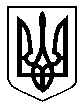 